
Gheibh sibh stiùireadh air an sgeama mhaoineachaidh seo air an làrach-lìn againn, agus tha sinn a moladh gu mòr gun leugh sibh sin mus tòisich sibh air an iarrtas seo. Ma tha ceistean sam bith agaibh mun iarrtas seo, cuiribh fios gu tabhartas@gaidhlig.scot.Cuiribh am foirm-iarrtas seo air ais do Bhòrd na Gàidhlig le post-d gu tabhartas@gaidhlig.scot no sa phost gu Bòrd na Gàidhlig, Taigh a’ Ghlinne Mhòir, Rathad na Leacainn, Inbhir Nis, IV3 8NW. Feumaidh iarrtasan a bhith aig Bòrd na Gàidhlig ro 3f air Dimàirt 18 Faoilleach 2022.You can find guidance for this funding programme on our website and we strongly recommend reading this before starting your application. If you have any questions about this application, please contact tabhartas@gaidhlig.scotPlease return this completed form to Bòrd na Gàidhlig via email to tabhartas@gaidhlig.scot or by post to Bòrd na Gàidhlig, Great Glen House, Leachkin Road, Inverness, IV3 8NW. Applications must be submitted to Bòrd na Gàidhlig no later than 3pm on Tuesday 18 January 2022.
Dèanaibh cinnteach gu bheil na pàipearan a leanas an cois an iarrtais agaibh (no thoiribh ceangal-lin far am faighear iad), far a bheil iad iomchaidh (m.e. chan fheum sgoiltean seo a dhèanamh). Ma tha sibh air na pàipearan seo a chur gu Bòrd na Gàidhlig às dèidh Dùbhlachd 2019 mu dheireadh is chan eil iad air atharrachadh on uair sin (ach airson cunntasan-banca/cunntasan) chan fheum sibh iad a chur a-steach thugainn a-rithist.Please ensure the following supporting documents are enclosed with your application (or provide a web link where they can be found), where applicable (e.g. schools are exempt). If you have submitted these documents to Bòrd na Gàidhlig after December 2019 and they have not changed since (except for bank statements/accounts) you do not need to submit these again.
Innsibh dhuinn ciamar a bhios am pròiseact a’ cur ri cleachdadh na Gàidhlig sa choimhearsnachd agaibh, a’ freagairt air na h-amasan gu h-ìosal, is gnìomhan Plana Corporra Bhòrd na Gàidhlig 2018-2023 (mu thimcheall air 500 facal).Please let us know how you think this project will support Gaelic usage in your community, the following aims and the actions of Bòrd na Gàidhlig’s Corporate Plan 2018-2023 (in around 500 words).
Thoiribh seachad fiosrachadh air cosgaisean agus teachd-a-steach iomlan a’ phròiseict, a’ gabhail a-steach taic neo-ionmhasail sam bith anns gach colbh. Thoiribh fa-near gum bi iarrtasan taic-airgid a tha a’ sireadh thairis air £5,000 no còrr is 80% de chosgaisean iomlan a’ phròiseict air am measadh neo-cheadaichte. Faodaidh sibh buidseat nas mionaidiche a thoirt dhuinn mar sgrìobhainn fa leth ma thogras sibh. Gheibhear eisimpleirean de bhuidseatan an seo.Please give a detailed breakdown of the project’s total costs and income, including any in-kind costs in both columns. Please note that applications for funding that request over £5,000 or more than 80% of total project costs will be deemed ineligible. You may also provide a more detailed budget separately if you wish. Examples of budgets can be found here.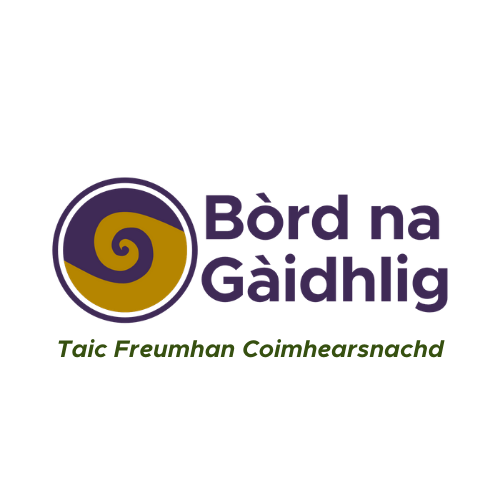 Bòrd na GàidhligTaic Freumhan Coimhearsnachd 2022/23Foirm-iarrtais / Application FormFiosrachadh mun Tagraiche / Applicant InformationFiosrachadh mun Tagraiche / Applicant InformationFiosrachadh mun Tagraiche / Applicant InformationFiosrachadh mun Tagraiche / Applicant InformationFiosrachadh mun Tagraiche / Applicant InformationFiosrachadh mun Tagraiche / Applicant InformationA1Ainm a’ phròiseict / Project nameAinm a’ phròiseict / Project nameAinm a’ phròiseict / Project nameA2Ainm na buidhne / Organisation nameAinm na buidhne / Organisation nameAinm na buidhne / Organisation nameLuchd-conaltraidh airson na phròiseact
Project contactsLuchd-conaltraidh airson na phròiseact
Project contactsLuchd-conaltraidh airson na phròiseact
Project contactsLuchd-conaltraidh airson na phròiseact
Project contactsPrìomh Neach
Primary ContactDàrna Neach
Secondary ContactA3Ainm / Contact nameAinm / Contact nameAinm / Contact nameA4Dreuchd anns a’ bhuidhinn
Contact’s position in organisationDreuchd anns a’ bhuidhinn
Contact’s position in organisationDreuchd anns a’ bhuidhinn
Contact’s position in organisationA5Seòladh is còd-puist airson an iarrtais
Contact address & postcodeSeòladh is còd-puist airson an iarrtais
Contact address & postcodeSeòladh is còd-puist airson an iarrtais
Contact address & postcodeA6Àireamh fòn / Telephone numberÀireamh fòn / Telephone numberÀireamh fòn / Telephone numberA7Seòladh post-dealain / E-mail addressSeòladh post-dealain / E-mail addressSeòladh post-dealain / E-mail addressA8Làrach-lìn is Cunntasan meadhanan sòisealta na buidhne (roghainneil)Website & organisational social media accounts (optional)Làrach-lìn is Cunntasan meadhanan sòisealta na buidhne (roghainneil)Website & organisational social media accounts (optional)Làrach-lìn
Website:A8Làrach-lìn is Cunntasan meadhanan sòisealta na buidhne (roghainneil)Website & organisational social media accounts (optional)Làrach-lìn is Cunntasan meadhanan sòisealta na buidhne (roghainneil)Website & organisational social media accounts (optional)Twitter:@@A8Làrach-lìn is Cunntasan meadhanan sòisealta na buidhne (roghainneil)Website & organisational social media accounts (optional)Làrach-lìn is Cunntasan meadhanan sòisealta na buidhne (roghainneil)Website & organisational social media accounts (optional)Facebook:A8Làrach-lìn is Cunntasan meadhanan sòisealta na buidhne (roghainneil)Website & organisational social media accounts (optional)Làrach-lìn is Cunntasan meadhanan sòisealta na buidhne (roghainneil)Website & organisational social media accounts (optional)Instagram:@@A8Làrach-lìn is Cunntasan meadhanan sòisealta na buidhne (roghainneil)Website & organisational social media accounts (optional)Làrach-lìn is Cunntasan meadhanan sòisealta na buidhne (roghainneil)Website & organisational social media accounts (optional)Eile/Other:A9A9Structar Laghail, m.e: Comann Neo-chorporraichte, Companaidh Earranta le Barantas, SCIO, Companaidh Earranta le Earrannan, Com-pàirteachas, no Eile (innsibh dè an structar)Legal structure, e.g.: Unincorporated Association, Company Limited by Guarantee, SCIO, Company Limited by Shares, Partnership, or Other (please specify)Structar Laghail, m.e: Comann Neo-chorporraichte, Companaidh Earranta le Barantas, SCIO, Companaidh Earranta le Earrannan, Com-pàirteachas, no Eile (innsibh dè an structar)Legal structure, e.g.: Unincorporated Association, Company Limited by Guarantee, SCIO, Company Limited by Shares, Partnership, or Other (please specify)A9A9Structar Laghail, m.e: Comann Neo-chorporraichte, Companaidh Earranta le Barantas, SCIO, Companaidh Earranta le Earrannan, Com-pàirteachas, no Eile (innsibh dè an structar)Legal structure, e.g.: Unincorporated Association, Company Limited by Guarantee, SCIO, Company Limited by Shares, Partnership, or Other (please specify)Structar Laghail, m.e: Comann Neo-chorporraichte, Companaidh Earranta le Barantas, SCIO, Companaidh Earranta le Earrannan, Com-pàirteachas, no Eile (innsibh dè an structar)Legal structure, e.g.: Unincorporated Association, Company Limited by Guarantee, SCIO, Company Limited by Shares, Partnership, or Other (please specify)Àireamh chlàraichte a’ Chompanaidh (ma tha sin iomchaidh)
Company Registration number (if applicable):Àireamh chlàraichte a’ Chompanaidh (ma tha sin iomchaidh)
Company Registration number (if applicable):A9A9Structar Laghail, m.e: Comann Neo-chorporraichte, Companaidh Earranta le Barantas, SCIO, Companaidh Earranta le Earrannan, Com-pàirteachas, no Eile (innsibh dè an structar)Legal structure, e.g.: Unincorporated Association, Company Limited by Guarantee, SCIO, Company Limited by Shares, Partnership, or Other (please specify)Structar Laghail, m.e: Comann Neo-chorporraichte, Companaidh Earranta le Barantas, SCIO, Companaidh Earranta le Earrannan, Com-pàirteachas, no Eile (innsibh dè an structar)Legal structure, e.g.: Unincorporated Association, Company Limited by Guarantee, SCIO, Company Limited by Shares, Partnership, or Other (please specify)A10A10A bheil am buidheann agaibh clàraichte mar bhuidheann-charthannais?
Is your organisation a registered charity?A bheil am buidheann agaibh clàraichte mar bhuidheann-charthannais?
Is your organisation a registered charity?Tha / YesChan eil / NoA10A10A bheil am buidheann agaibh clàraichte mar bhuidheann-charthannais?
Is your organisation a registered charity?A bheil am buidheann agaibh clàraichte mar bhuidheann-charthannais?
Is your organisation a registered charity?Àireamh chlàraichte (ma tha sin iomchaidh)
Registration number (if applicable)Àireamh chlàraichte (ma tha sin iomchaidh)
Registration number (if applicable)A10A10A bheil am buidheann agaibh clàraichte mar bhuidheann-charthannais?
Is your organisation a registered charity?A bheil am buidheann agaibh clàraichte mar bhuidheann-charthannais?
Is your organisation a registered charity?FIOSRACHADH-TAICE A BHARRACHD / SUPPORTING INFORMATIONFIOSRACHADH-TAICE A BHARRACHD / SUPPORTING INFORMATIONFIOSRACHADH-TAICE A BHARRACHD / SUPPORTING INFORMATIONFIOSRACHADH-TAICE A BHARRACHD / SUPPORTING INFORMATIONA11Bonn-stèidh no Meòrachan
Constitution or Memorandum and Articles of AssociationRiatanachEssentialA11Liosta le Buill a’ Bhùird no na Comataidh
List of Board or Committee MembersRiatanachEssentialA11Na Cunntasan Bliadhnail mu dheireadh (no 3 cunntasan-banca mu dheireadh, no airson bhuidhnean ùra litir bhon banca a dhearbhadh gu bheil cunntas air fhosgladh)
Most recent Annual Accounts (or last 3 bank statements, or for new organisations a letter from bank to confirm account opening)RiatanachEssentialA11Poileasaidh Dìon Chloinne no Barantachaidh (ma tha clann no daoine so-leònta an sàs sa phròiseact)
Child Protection or Safeguarding Policy (if your project involves children or vulnerable people)RiatanachEssentialA11An Aithisg Bhliadhnail mu dheireadh / Latest Annual Report Air am moladh (ma tha iad agaibh)Recommended (if available)A11Poileasaidh Gàidhlig / Gaelic PolicyAir am moladh (ma tha iad agaibh)Recommended (if available)A11Poileasaidh Co-ionannachd Chothroman
Equal Opportunities PolicyAir am moladh (ma tha iad agaibh)Recommended (if available)A11Poileasaidh no Aithris ÀrainneachdEnvironmental Policy or StatementAir am moladh (ma tha iad agaibh)Recommended (if available)Geàrr-iomradh air a’ Phròiseact / Project SummaryGeàrr-iomradh air a’ Phròiseact / Project SummaryB1Thoiribh geàrr-iomradh (mu thimcheall air 250 facal) air a’ phròiseact dha bheil sibh a’ sireadh taic-airgid bho Bhòrd na Gàidhlig, cò gheibh buannachd às agus cò bhios an sàs ann an lìbhrigeadh.Please briefly describe (in around 250 words) the project for which you are applying, who will benefit and what you hope to achieve.B2Càite am bi am pròiseact a’ tachairt?
Where will the project take place?CLÀR-AMA A’ PHRÒISEICT / PROJECT TIMEFRAMECLÀR-AMA A’ PHRÒISEICT / PROJECT TIMEFRAMECLÀR-AMA A’ PHRÒISEICT / PROJECT TIMEFRAMECLÀR-AMA A’ PHRÒISEICT / PROJECT TIMEFRAMECLÀR-AMA A’ PHRÒISEICT / PROJECT TIMEFRAMEB3Cuin a tha sibh an dùil am pròiseact a 
thòiseachadh is crìochnachadh?
When do you expect the project to start and end?A’ tòiseachadhStartingB3Cuin a tha sibh an dùil am pròiseact a 
thòiseachadh is crìochnachadh?
When do you expect the project to start and end?A’ crìochnachadhEndingB4Ma bhios sreath de thachartasan, seiseanan no clasaichean mar phàirt den phròiseact, cia mheud a tha sibh an dùil a bhith ann?If a series of events, sessions or classes are part of your project, how many do you expect to hold? (if applicable)Ma bhios sreath de thachartasan, seiseanan no clasaichean mar phàirt den phròiseact, cia mheud a tha sibh an dùil a bhith ann?If a series of events, sessions or classes are part of your project, how many do you expect to hold? (if applicable)B5An e pròiseact ùr a tha seo, no pròiseact leantainneach?Is this a new project or the continuation of an existing one?Pròiseact ùr New ProjectPròiseact ùr New ProjectB5An e pròiseact ùr a tha seo, no pròiseact leantainneach?Is this a new project or the continuation of an existing one?Pròiseact leantainneach Continuation of existing projectPròiseact leantainneach Continuation of existing projectB6Mas e pròiseact leantainneach a th’ ann, innsibh dhuinn carson a tha sibh ag iarraidh leantainn oirbh leis a' phròiseact agus ciamar a bhios e a’ togail air na toraidhean agaibh gu ruige seo (mu thimcheall air 200 facal).If this is a continuation of an existing project, please explain why you want to extend it and how it will build and improve upon your results to date (in around 200 words).Mas e pròiseact leantainneach a th’ ann, innsibh dhuinn carson a tha sibh ag iarraidh leantainn oirbh leis a' phròiseact agus ciamar a bhios e a’ togail air na toraidhean agaibh gu ruige seo (mu thimcheall air 200 facal).If this is a continuation of an existing project, please explain why you want to extend it and how it will build and improve upon your results to date (in around 200 words).Mas e pròiseact leantainneach a th’ ann, innsibh dhuinn carson a tha sibh ag iarraidh leantainn oirbh leis a' phròiseact agus ciamar a bhios e a’ togail air na toraidhean agaibh gu ruige seo (mu thimcheall air 200 facal).If this is a continuation of an existing project, please explain why you want to extend it and how it will build and improve upon your results to date (in around 200 words).Mas e pròiseact leantainneach a th’ ann, innsibh dhuinn carson a tha sibh ag iarraidh leantainn oirbh leis a' phròiseact agus ciamar a bhios e a’ togail air na toraidhean agaibh gu ruige seo (mu thimcheall air 200 facal).If this is a continuation of an existing project, please explain why you want to extend it and how it will build and improve upon your results to date (in around 200 words).Amasan a’ phròiseict / Aims of the projectAmasan a’ phròiseict / Aims of the projectAmasan a’ phròiseict / Aims of the projectAmasan a’ phròiseict / Aims of the projectAmasan a’ phròiseict / Aims of the projectA’ brosnachadh cleachdadh na Gàidhlig am measg luchd-labhairt de dhiofar aoiseanPromote the use of Gaelic between speakers of different agesA’ toirt cothrom do dhaoine òga le Gàidhlig an cànan a chleachdadh taobh-a-muigh na sgoile, colaiste no oilthighProvide young Gaelic speakers with the opportunity to use the language outwith school, college, or universityA’ dèanamh fòcas air taic a chumail ri sunnd dhaoine tro bhith a’ cleachdadh na GàidhligFocus on supporting people’s wellbeing through using GaelicA’ brosnachadh no a’ cumail taic ri teaghlaichean airson Gàidhlig a chleachdadh còmhla no aig an dachaighEncourage or support families to use Gaelic together at homeA’ cruthachadh chothroman do dh’inbhich gus Gàidhlig ionnsachadhCreate opportunities for adults to learn GaelicA’ cur Gàidhlig air adhart mar phàirt de chomharrachaidhean agus tachartasan ionadail, nàiseanta is eadar-nàiseanta, leithid Bliadhna nan Sgeul 2022Promote Gaelic as part of local, national, or international events and celebrations, such as the Year of Scotland’s Stories 2022Lìbhrigeadh a’ Phròiseict / Delivering the projectD1Cò bhios lìbhrigeadh na pròiseact is dè an eòlas a th’ aca air pròiseactan den leithid a choileanadh? (mu thimcheall air 200 facal)Who will be delivering the project and what experience do they have of delivering such projects? (in around 200 words)Cò bhios lìbhrigeadh na pròiseact is dè an eòlas a th’ aca air pròiseactan den leithid a choileanadh? (mu thimcheall air 200 facal)Who will be delivering the project and what experience do they have of delivering such projects? (in around 200 words)Cò bhios lìbhrigeadh na pròiseact is dè an eòlas a th’ aca air pròiseactan den leithid a choileanadh? (mu thimcheall air 200 facal)Who will be delivering the project and what experience do they have of delivering such projects? (in around 200 words)Cò bhios lìbhrigeadh na pròiseact is dè an eòlas a th’ aca air pròiseactan den leithid a choileanadh? (mu thimcheall air 200 facal)Who will be delivering the project and what experience do they have of delivering such projects? (in around 200 words)Cò bhios lìbhrigeadh na pròiseact is dè an eòlas a th’ aca air pròiseactan den leithid a choileanadh? (mu thimcheall air 200 facal)Who will be delivering the project and what experience do they have of delivering such projects? (in around 200 words)Cò bhios lìbhrigeadh na pròiseact is dè an eòlas a th’ aca air pròiseactan den leithid a choileanadh? (mu thimcheall air 200 facal)Who will be delivering the project and what experience do they have of delivering such projects? (in around 200 words)D2Dè an uimhir den phròiseict a thèid a lìbhrigeadh tro mheadhan na Gàidhlig?How much of this project will be delivered through the medium of Gaelic?Air fad
AllA’ mhòr-chuid
MostLethach
HalfA’ bheag-chuid
SomeCha bhi idir
NoneD2Dè an uimhir den phròiseict a thèid a lìbhrigeadh tro mheadhan na Gàidhlig?How much of this project will be delivered through the medium of Gaelic?Sgrùdadh agus Measadh a’ Phròiseict / Project Monitoring & EvaluationSgrùdadh agus Measadh a’ Phròiseict / Project Monitoring & EvaluationSgrùdadh agus Measadh a’ Phròiseict / Project Monitoring & EvaluationSgrùdadh agus Measadh a’ Phròiseict / Project Monitoring & EvaluationSgrùdadh agus Measadh a’ Phròiseict / Project Monitoring & EvaluationE1Cia mheud duine a tha sibh a’ sùileachadh a bhios an sàs sa phròiseact (a’ lìbhrigeadh no a’ gabhail pàirt)?
How many people do you expect to take part in the project (delivering or taking part)?A’ lìbhrigeadh
DeliveringA’ lìbhrigeadh
DeliveringE1Cia mheud duine a tha sibh a’ sùileachadh a bhios an sàs sa phròiseact (a’ lìbhrigeadh no a’ gabhail pàirt)?
How many people do you expect to take part in the project (delivering or taking part)?A’ gabhail pàirtTaking partA’ gabhail pàirtTaking partE2Ciamar a bhios sibh a’ tomhas an robh am pròiseact agaibh soirbheachail? (mu thimcheall air 150 facal)How will you assess if your project was a success? (in around 150 words)Ciamar a bhios sibh a’ tomhas an robh am pròiseact agaibh soirbheachail? (mu thimcheall air 150 facal)How will you assess if your project was a success? (in around 150 words)Ciamar a bhios sibh a’ tomhas an robh am pròiseact agaibh soirbheachail? (mu thimcheall air 150 facal)How will you assess if your project was a success? (in around 150 words)Ciamar a bhios sibh a’ tomhas an robh am pròiseact agaibh soirbheachail? (mu thimcheall air 150 facal)How will you assess if your project was a success? (in around 150 words)E3Ciamar a bhios sibh a’ tional bheachdan bho chom-pàirtichean air mar a tha am pròiseact air buannachd a thoirt dhaibh? (mu thimcheall air 150 facal)How will you gather feedback from participants about how the project has benefitted them? (in around 150 words)Ciamar a bhios sibh a’ tional bheachdan bho chom-pàirtichean air mar a tha am pròiseact air buannachd a thoirt dhaibh? (mu thimcheall air 150 facal)How will you gather feedback from participants about how the project has benefitted them? (in around 150 words)Ciamar a bhios sibh a’ tional bheachdan bho chom-pàirtichean air mar a tha am pròiseact air buannachd a thoirt dhaibh? (mu thimcheall air 150 facal)How will you gather feedback from participants about how the project has benefitted them? (in around 150 words)Ciamar a bhios sibh a’ tional bheachdan bho chom-pàirtichean air mar a tha am pròiseact air buannachd a thoirt dhaibh? (mu thimcheall air 150 facal)How will you gather feedback from participants about how the project has benefitted them? (in around 150 words)Ionmhas / FinanceIonmhas / FinanceIonmhas / FinanceIonmhas / FinanceIonmhas / FinanceF1Dè a’ chosgais iomlan a bhios aig a’ phròiseact?
What will be the total cost of the project?Dè a’ chosgais iomlan a bhios aig a’ phròiseact?
What will be the total cost of the project?££F2Dè an t-suim a tha sibh a’ sireadh bho Bhòrd na Gàidhlig?
What amount are you requesting from Bòrd na Gàidhlig?Dè an t-suim a tha sibh a’ sireadh bho Bhòrd na Gàidhlig?
What amount are you requesting from Bòrd na Gàidhlig?££F3COSGAISEAN / COSTSCOSGAISEAN / COSTSF4TEACHD-A-STEACH / INCOMETEACHD-A-STEACH / INCOME££Gu h-iomlan / TotalGu h-iomlan / Total£Gu h-iomlan / TotalGu h-iomlan / Total£F5Nòtaichean sam bith air a’ bhuidseat (ma tha seo a dhìth)Any notes on the budget (if required)Nòtaichean sam bith air a’ bhuidseat (ma tha seo a dhìth)Any notes on the budget (if required)Àrainneachd, Co-ionannachd, Iomadachd & In-ghabhalachd / Environment, Equalities, Diversity & InclusionÀrainneachd, Co-ionannachd, Iomadachd & In-ghabhalachd / Environment, Equalities, Diversity & InclusionÀrainneachd, Co-ionannachd, Iomadachd & In-ghabhalachd / Environment, Equalities, Diversity & InclusionLeig fios dhuinn (mu thimcheall air 200 facal) mar a bhios am pròiseact agaibh:Ag amas air buaidh air an àrainneachd a lùghdachadhA’ brosnachadh co-ionannachd chothroman dhaibhsan aig a bheil feart dìonteA’ brosnachadh chothroman do dhaoine òga a tha, no a tha air a bhith, fo chùramLeig fios dhuinn (mu thimcheall air 200 facal) mar a bhios am pròiseact agaibh:Ag amas air buaidh air an àrainneachd a lùghdachadhA’ brosnachadh co-ionannachd chothroman dhaibhsan aig a bheil feart dìonteA’ brosnachadh chothroman do dhaoine òga a tha, no a tha air a bhith, fo chùramLet us know (in in around 200 words) how your project will:Aim to reduce its environmental impactPromote equality of opportunity for those with a protected characteristicPromote opportunities for young people who are, or have been, in careAithneachadh taic-airgid / Acknowledging funding supportAithneachadh taic-airgid / Acknowledging funding supportAithneachadh taic-airgid / Acknowledging funding supportThoiribh fios dhuinn air mar a bhios sibh ag aithneachadh taic-airgid Bòrd na Gàidhlig an lùib a’ phròiseict is sanasachd agaibh (mu thimcheall air 150 facal). Tha comhairle ri faighinn air seo san Stiùireadh Aithneachaidh againn.Please let us know how you will acknowledge Bòrd na Gàidhlig’s funding as part of the project and your publicity efforts (in around 150 words). Advice on this is available via our Acknowledgement Guidance.Thoiribh fios dhuinn air mar a bhios sibh ag aithneachadh taic-airgid Bòrd na Gàidhlig an lùib a’ phròiseict is sanasachd agaibh (mu thimcheall air 150 facal). Tha comhairle ri faighinn air seo san Stiùireadh Aithneachaidh againn.Please let us know how you will acknowledge Bòrd na Gàidhlig’s funding as part of the project and your publicity efforts (in around 150 words). Advice on this is available via our Acknowledgement Guidance.Thoiribh fios dhuinn air mar a bhios sibh ag aithneachadh taic-airgid Bòrd na Gàidhlig an lùib a’ phròiseict is sanasachd agaibh (mu thimcheall air 150 facal). Tha comhairle ri faighinn air seo san Stiùireadh Aithneachaidh againn.Please let us know how you will acknowledge Bòrd na Gàidhlig’s funding as part of the project and your publicity efforts (in around 150 words). Advice on this is available via our Acknowledgement Guidance.Fiosrachadh sam bith eile / Any further informationFiosrachadh sam bith eile / Any further informationFiosrachadh sam bith eile / Any further informationThoiribh fios dhuinn air rud sam bith eile a tha sibh airson a ràdh mu dheidhinn a’ phròiseict no airson taic a chur ris an iarrtas agaibh. Ma tha sibh air faidhlichean-taic a bharrachd a chur ris an iarrtas, nach bheir sibh iomradh orra an seo.Please let us know if there is anything else you would like to tell us about your project or to support your application. If you have included any additional documents to support your application please provide an overview of these here.Thoiribh fios dhuinn air rud sam bith eile a tha sibh airson a ràdh mu dheidhinn a’ phròiseict no airson taic a chur ris an iarrtas agaibh. Ma tha sibh air faidhlichean-taic a bharrachd a chur ris an iarrtas, nach bheir sibh iomradh orra an seo.Please let us know if there is anything else you would like to tell us about your project or to support your application. If you have included any additional documents to support your application please provide an overview of these here.Thoiribh fios dhuinn air rud sam bith eile a tha sibh airson a ràdh mu dheidhinn a’ phròiseict no airson taic a chur ris an iarrtas agaibh. Ma tha sibh air faidhlichean-taic a bharrachd a chur ris an iarrtas, nach bheir sibh iomradh orra an seo.Please let us know if there is anything else you would like to tell us about your project or to support your application. If you have included any additional documents to support your application please provide an overview of these here.Dearbhadh / ConfirmationDearbhadh / ConfirmationDearbhadh / ConfirmationTha mi a’ dearbhadh gu bheil mi air stiùireadh na maoine a leughadh agus gu bheil am fiosrachadh a thug mi seachad san fhoirm seo ceart cho fhad ’s as aithne dhomh agus gu bheil cead agam às leth na buidhne agam an t-iarrtas seo a chur a-steach.Tha mi a’ tuigsinn gun cleachd Bòrd na Gàidhlig am fiosrachadh san fhoirm seo a rèir na h-Aithris Prìobhaideachd aige, agus gum faodadh seo a bhith a’ gabhail a-steach fiosrachadh pearsanta (mar a tha air a mhìneachadh fo Achd Dìon Dàta 2018 agus fon Riaghailt Choitcheann airson Dìon Dàta (GDPR)), gus dèiligeadh ris an iarrtas seo airson tabhartas. Ma shoirbhicheas leis an iarrtas agaibh, dh’fhaodte cuideachd gun tèid am fiosrachadh a chleachdadh ann a bhith a’ dèanamh cinnteach gun tèid teirmichean agus cumhachan a’ chùmhnaint maoineachaidh a choileanadh agus gun tèid cumail ri dleastanasan laghail.Tha mi a' tuigsinn gum feum Bòrd na Gàidhlig cumail ri Achd Saorsa an Fhiosrachaidh (Alba) 2002, agus mar sin dh'fhaodadh gum feum sibh fiosrachadh a tha co-cheangailte ris an iarrtas seo fhoillseachadh gu poblach mura h-eil bacadh sònraichte air. Tha mi a’ tuigsinn ma thèid aontachadh taic-airgid a thoirt dhan phròiseact gum faod Bòrd na Gàidhlig fios mun phròiseact a shealltainn an cois fiosrachaidh a thèid fhoillseachadh mu thabhartasan a thugadh seachad, a’ gabhail a-steach ainm na buidhne agus an t-sùim a fhuair iad.Tha mi a’ dearbhadh gu bheil mi air stiùireadh na maoine a leughadh agus gu bheil am fiosrachadh a thug mi seachad san fhoirm seo ceart cho fhad ’s as aithne dhomh agus gu bheil cead agam às leth na buidhne agam an t-iarrtas seo a chur a-steach.Tha mi a’ tuigsinn gun cleachd Bòrd na Gàidhlig am fiosrachadh san fhoirm seo a rèir na h-Aithris Prìobhaideachd aige, agus gum faodadh seo a bhith a’ gabhail a-steach fiosrachadh pearsanta (mar a tha air a mhìneachadh fo Achd Dìon Dàta 2018 agus fon Riaghailt Choitcheann airson Dìon Dàta (GDPR)), gus dèiligeadh ris an iarrtas seo airson tabhartas. Ma shoirbhicheas leis an iarrtas agaibh, dh’fhaodte cuideachd gun tèid am fiosrachadh a chleachdadh ann a bhith a’ dèanamh cinnteach gun tèid teirmichean agus cumhachan a’ chùmhnaint maoineachaidh a choileanadh agus gun tèid cumail ri dleastanasan laghail.Tha mi a' tuigsinn gum feum Bòrd na Gàidhlig cumail ri Achd Saorsa an Fhiosrachaidh (Alba) 2002, agus mar sin dh'fhaodadh gum feum sibh fiosrachadh a tha co-cheangailte ris an iarrtas seo fhoillseachadh gu poblach mura h-eil bacadh sònraichte air. Tha mi a’ tuigsinn ma thèid aontachadh taic-airgid a thoirt dhan phròiseact gum faod Bòrd na Gàidhlig fios mun phròiseact a shealltainn an cois fiosrachaidh a thèid fhoillseachadh mu thabhartasan a thugadh seachad, a’ gabhail a-steach ainm na buidhne agus an t-sùim a fhuair iad.I confirm that I have read the fund guidelines and that the information provided on this form is correct to the best of my knowledge and that I am authorised on behalf of my organisation to make this application.I understand that Bòrd na Gàidhlig will use information provided on this form in line with its privacy notice, which may include personal data (as defined by the Data Protection Act 2018 and the General Data Protection Regulation (GDPR)), for the purposes of processing this application for assistance. Where the application is successful, information may also be used to manage the funding contract terms and conditions as well as comply with legal obligations.I understand that Bòrd na Gàidhlig is subject to the Freedom of Information (Scotland) Act 2002, and therefore may be required to make information relating to this application publicly available unless it is subject to an exemption.I understand that if funding is agreed for this project that Bòrd na Gàidhlig may include this project in information published about grants awarded, including the organisation’s name and the amount awarded.Neach-dearbhaidh / SignatoryNeach-dearbhaidh / SignatoryAinm / NameAinm-sgrìobhte / SignatureCeann-latha / DateCead margaidheachd (neo-riatanach) / Marketing consent (optional)Cead margaidheachd (neo-riatanach) / Marketing consent (optional)Cead margaidheachd (neo-riatanach) / Marketing consent (optional)Cead margaidheachd (neo-riatanach) / Marketing consent (optional)Cead margaidheachd (neo-riatanach) / Marketing consent (optional)Cead margaidheachd (neo-riatanach) / Marketing consent (optional)Bu thoigh leam fiosrachadh iomchaidh fhaighinn tro phost-d a chuidicheas mi le bhith a’ ruith a’ phròiseict agam, fiosrachadh mu sgeamaichean coltach ris an fhear a chuir mi a-steach air a shon, no mu phròiseactan no iomairtean eile às am faodadh mi fhìn no a’ bhuidheann agam buannachdan fhaighinn. Tha mi tuigsinn gun urrainn dhomh an cead seo a thoirt air falbh aig àm sam bith.I would like to receive information by email that is relevant to helping me manage my project, similar schemes, and other projects or initiatives that may be of benefit to me or my group. I understand that I can withdraw this consent at any time.Bu thoigh leam fiosrachadh iomchaidh fhaighinn tro phost-d a chuidicheas mi le bhith a’ ruith a’ phròiseict agam, fiosrachadh mu sgeamaichean coltach ris an fhear a chuir mi a-steach air a shon, no mu phròiseactan no iomairtean eile às am faodadh mi fhìn no a’ bhuidheann agam buannachdan fhaighinn. Tha mi tuigsinn gun urrainn dhomh an cead seo a thoirt air falbh aig àm sam bith.I would like to receive information by email that is relevant to helping me manage my project, similar schemes, and other projects or initiatives that may be of benefit to me or my group. I understand that I can withdraw this consent at any time.Bu thoigh leam fiosrachadh iomchaidh fhaighinn tro phost-d a chuidicheas mi le bhith a’ ruith a’ phròiseict agam, fiosrachadh mu sgeamaichean coltach ris an fhear a chuir mi a-steach air a shon, no mu phròiseactan no iomairtean eile às am faodadh mi fhìn no a’ bhuidheann agam buannachdan fhaighinn. Tha mi tuigsinn gun urrainn dhomh an cead seo a thoirt air falbh aig àm sam bith.I would like to receive information by email that is relevant to helping me manage my project, similar schemes, and other projects or initiatives that may be of benefit to me or my group. I understand that I can withdraw this consent at any time.Bu thoigh leam fiosrachadh iomchaidh fhaighinn tro phost-d a chuidicheas mi le bhith a’ ruith a’ phròiseict agam, fiosrachadh mu sgeamaichean coltach ris an fhear a chuir mi a-steach air a shon, no mu phròiseactan no iomairtean eile às am faodadh mi fhìn no a’ bhuidheann agam buannachdan fhaighinn. Tha mi tuigsinn gun urrainn dhomh an cead seo a thoirt air falbh aig àm sam bith.I would like to receive information by email that is relevant to helping me manage my project, similar schemes, and other projects or initiatives that may be of benefit to me or my group. I understand that I can withdraw this consent at any time.Bu thoigh leam fiosrachadh iomchaidh fhaighinn tro phost-d a chuidicheas mi le bhith a’ ruith a’ phròiseict agam, fiosrachadh mu sgeamaichean coltach ris an fhear a chuir mi a-steach air a shon, no mu phròiseactan no iomairtean eile às am faodadh mi fhìn no a’ bhuidheann agam buannachdan fhaighinn. Tha mi tuigsinn gun urrainn dhomh an cead seo a thoirt air falbh aig àm sam bith.I would like to receive information by email that is relevant to helping me manage my project, similar schemes, and other projects or initiatives that may be of benefit to me or my group. I understand that I can withdraw this consent at any time.Ciamar a chuala tu mu dheidhinn na maoine seo? (neo-riatanach) / How did you hear about this fund? (optional)Ciamar a chuala tu mu dheidhinn na maoine seo? (neo-riatanach) / How did you hear about this fund? (optional)Ciamar a chuala tu mu dheidhinn na maoine seo? (neo-riatanach) / How did you hear about this fund? (optional)Ciamar a chuala tu mu dheidhinn na maoine seo? (neo-riatanach) / How did you hear about this fund? (optional)Ciamar a chuala tu mu dheidhinn na maoine seo? (neo-riatanach) / How did you hear about this fund? (optional)Ciamar a chuala tu mu dheidhinn na maoine seo? (neo-riatanach) / How did you hear about this fund? (optional)Meadhanan sòisealtaSocial mediaPàipear-naidheachdNewspaperCuairt-litir post-dEmail newsletterBeul air bheulWord of mouthEile (Leig fios càite)Other (Tell us where)Eile (Leig fios càite)Other (Tell us where)